Advert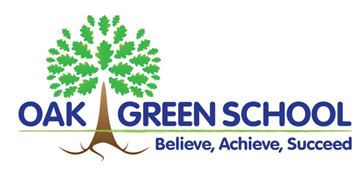 SEND Higher Level Teaching Assistant (HLTA)Salary: Bucks Pay Range 3 Point 16 £22,690 (pro rata £18,762) to Point 20   £24,540 (pro rata £22,292)(Dependent on experience)Hours: 37hrs per week, term-time only, 39 weeks per yearContract type: Permanent contractStart Date: Spring 2022, subject to DBS checks, satisfactory references and health checks.Are you already a HLTA, looking for progression into a role with more responsibility and reward?  Have you worked with children with complex SEND needs or met challenging behaviours in a primary school setting or Additionally Resourced Provision (ARP)?Wish to join a team which is passionate about special needs education and where children always come first?Oak Green School is seeking to appoint a committed SEND HLTA to work alongside SEND pupils in a 1:1 capacity and also support the SENDCo and ARP Lead in our provision across the school. We are looking for people who have experience within a similar situation/setting and that have value to add to the expertise of our great team.We are looking for an applicant who: holds an HLTA qualification has experience of supporting children with autism and running specific interventions for these children has worked with children with Moderate Learning Difficulties and understands appropriate interventions and resources is supportive of children who have difficulties managing emotions and can use effective strategiesis nurturing; we use restorative and reflective principles to develop self-regulation and recognise emotionsis calm, flexible and resilient; is enthusiastic, creative and willing to get involvedwill fully contribute to a supportive team, including leading practice in othershas the ability to develop positive and caring relationships with childrengood organisational skills, as well as flexibility and a sense of humour
What we can offer you: children who are curious, keen, fun and enthusiastic to learna school which is continually striving to develop and improvean enthusiastic, friendly and supportive teamContinued Professional Development to develop your provision and skills with up to date personalised trainingopenness to suggestions and new ideasa school where work-life balance is a priorityYou will work closely with the SENDCo  and ideally you would have experience working with children or young people with complex needs, experience of supporting learning in a SEND environment, managing challenges and maintaining relationships across the primary age range. We love our school and believe that it has something truly unique about it! 
If you are keen, please give us a call to discuss the role or to arrange a visit.Please apply only on the Buckinghamshire application form. CV’s will not be accepted.Closing Date: Friday 21st JanInterviews w/c 24th Jan 2022We are highly committed to safeguarding and welfare of all pupils and the successful applicant will be subject to DBS checks. Application forms available from the Bucks and school website www.oakgreen.bucks.sch.uk. Application forms should be sent either via email to office@oakgreen.bucks.sch.uk or post directly to the school: Oak Green School, Oak Green, Aylesbury, HP21 8LJ, for the attention of Mrs P Anyon.